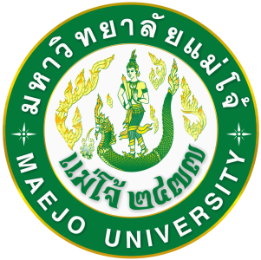 รายงานผลโครงการบริการวิชาการเรื่องโครงการ………………………………………โดย………………………………..คณะ/สำนัก..............................................................2565รายงานผลโครงการบริการวิชาการเรื่อง	โครงการ………………………………………..ได้รับการจัดสรรงบประมาณ 		ประจำปี 2565       					จำนวน   …………….  บาทหัวหน้าโครงการ		นาย/นาง/นางสาว………………………………………….. ผู้ร่วมโครงการ			นาย/นาง/นางสาว………………………………………….. 				นาย/นาง/นางสาว…………………………………………..		 งานบริการวิชาการเสร็จสิ้นสมบูรณ์    								 ……./……./…………คำนำ 	.................................................................................................................................................................................................................................................................................................................................................................................................................................................................................................................................................................................................................................................................................................................................................................................................................................................................................................................................................................................................................................................................................................................................................................................................................................................................................................................................................................................................................................................................................................................................................................................................................................................. ................................................................................................................................................................ ................................................................................................................................................................................................................................................................................................................................................................................................................................................................................................สิงหาคม  2565สารบัญสารบัญตารางสารบัญภาพหลักการและเหตุผล	.................................................................................................................................................................................................................................................................................................................................................................................................................................................................................................................................................................................................................................................. ................................................................................................................................................................................................................................................................................................................................................................................................................................................................................................................................................................................................................................................................................................................................................................................................................................................................................................................................................................................................................................................................................................................................................................................................................................................................................................................................................................................................................................................................................................................................................................................................................................................................ ................................................................................................................................................................ ................................................................................................................................................................................................................................................................................................................................................................................................................................................................................................ ................................................................................................................................................................................................................................................................................................................................................................................................................................................................................................ ................................................................................................................................................................วัตถุประสงค์1.  ……………………………………………………………………………………………………………………………2.  ……………………………………………………………………………………………………………………………3.  ……………………………………………………………………………………………………………………………4.  ……………………………………………………………………………………………………………………………5.  ……………………………………………………………………………………………………………………………องค์ความรู้/ผลงานวิจัยที่นำไปบริการวิชาการ	..................................................................................................................................................................................................................................................................................................................................................................................................................................................................................กลุ่มเป้าหมายและจำนวนผู้รับบริการ	..................................................................................................................................................................................................................................................................................................................................................................................................................................................................................พื้นที่ดำเนินโครงการ	..................................................................................................................................................................................................................................................................................................................................................................................................................................................................................ประโยชน์ที่คาดว่าจะได้รับ	.................................................................................................................................................................................................................................................................................................................................................................................................................................................................................. ................................................................................................................................................................ตัวชี้วัดความสำเร็จของโครงการวิธีการดำเนินงาน1.  ……………………………………………………………………………………………………………………………2.  ……………………………………………………………………………………………………………………………3.  ……………………………………………………………………………………………………………………………4.  ……………………………………………………………………………………………………………………………5.  ……………………………………………………………………………………………………………………………ผลการดำเนินงาน	.................................................................................................................................................................................................................................................................................................... ............................................................................................................................................................................................................................................................................................................................................................................................................................................................................................... ................................................................................................................................................................................................................................................................................................................................ผลผลิตและผลลัพธ์ที่ได้จากการดำเนินโครงการผลผลิต...........................................................................................................................................................................................................................................................................................................................................................................................................................................................................................................................................................................................................................................................................................................................................................................................................................................................................................................................................................................................ผลลัพธ์............................................................................................................................................................................................................................................................................................................................... .............................................................................................................................................................................................................................................................................................................................................................................................................................................................................................ความสอดคล้องกับการพัฒนาอย่างยั่งยืน (Sustainable Development Goals: SDGs)......................................................................................................................................................................................................................................................................................................................................................................................................................................................................................................................................................................................................................................................................................................................................................................................................................................................................................................................................................................................................................................................................................................................................................... ............................................................................................................................................................................................................................................................................................................................................................................................................................................................................................................................................................................................................................................................การบูรณาการองค์ความรู้สู่การเรียนการสอน หรือการวิจัย	................................................................................................................................................................................................................................................................................................................................................................................................................................................................................................................................................................................................................................................................................................................................................................................................................................................................................................................................................................................. ................................................................................................................................................................ .ภาคผนวกหน้าคำนำกสารบัญขสารบัญตารางคสารบัญภาพงหลักการและเหตุผลวัตถุประสงค์องค์ความรู้/ผลงานวิจัยที่นำไปบริการวิชาการกลุ่มเป้าหมาย และจำนวนผู้รับบริการพื้นที่ดำเนินโครงการประโยชน์ที่คาดว่าจะได้รับตัวชี้วัดความสำเร็จของโครงการวิธีการดำเนินงานผลการดำเนินงานผลผลิตและผลลัพธ์ที่ได้จากการดำเนินโครงการความสอดคล้องกับการพัฒนาอย่างยั่งยืน (Sustainable Development Goals: SDGs)การบูรณาการองค์ความรู้สู่การเรียนการสอน หรือการวิจัยภาคผนวก            ภาคผนวก ก. รูปภาพประกอบการดำเนินโครงการ            ภาคผนวก ข. หลักฐานการเข้าร่วมโครงการของผู้รับบริการ            ภาคผนวก ค. เอกสารประกอบการอบรม            ภาคผนวก ง. รายงานผลการประเมินความสอดคล้องกับการพัฒนาอย่างยั่งยืน                             (Sustainable Development Goals: SDGs)  หน้าตารางที่ 1 ข้อมูลเกี่ยวกับผู้เข้ารับการอบรมตารางที่ 2 ผลการประเมินความพึงพอใจตารางที่ 3 ความพึงพอใจของผู้เข้ารับการอบรม ด้านกระบวนการ/ขั้นตอนการให้บริการตารางที่ 4 แสดงความพึงพอใจของผู้เข้ารับการอบรม ด้านการให้บริการตารางที่ 5 แสดงความพึงพอใจของผู้เข้ารับการอบรม ด้านวิทยากรตารางที่ 6 แสดงความพึงพอใจของผู้เข้ารับการอบรมในภาพรวมหน้าภาพที่ 1 การลงทะเบียนเข้ารับอบรมภาพที่ 2 พิธีเปิดการอบรมภาพที่ 3 ฟังบรรยายการอบรมภาพที่ 4 การฝึกปฏิบัติของผู้เข้ารับอบรมภาพที่ 5 พิธีมอบเกียรติบัตรภาพที่ 6 พิธีปิดการอบรมตัวชี้วัดหน่วยนับเป้าหมายผลการดำเนินงานเชิงปริมาณ- .............................................................................................- .............................................................................................เชิงคุณภาพ- .............................................................................................- .............................................................................................เชิงเวลา- .............................................................................................- .............................................................................................เชิงต้นทุน- ค่าใช้จ่ายของการให้บริการวิชาการตามงบประมาณที่ได้รับจัดสรรล้านบาท